   Подручни кошаркашки савез Бијељина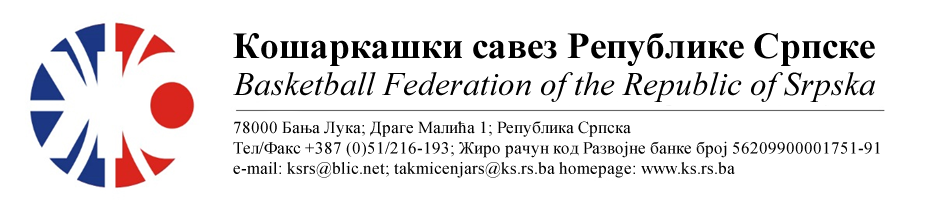 БИЛТЕН БР. 9Друга мушка лига РС центарТакмичарска сезона 2022/20239.колоТАБЕЛА :* УТ – Број одиграних утакмица, ПОБ – Број остварених побједа, ПОР – Број пораза, КПО – Бројпостигнутих поена, КПР – Број примљених поена, КР – Кош разлика, БОД – Број Бодова.ОДЛУКЕ :Одигране утакмице региструју се постигнутим резултатом.ОСТАЛА САОПШТЕЊА :Изречене новчане казне уплатити одмах, а најкасније у року од 5 (пет) дана од правоснажности одлука (Тачка 11.5. Пропозиција такмичења).   Комесар такмичења               									 Миодраг Ивановић, с.р.Бројутакмице:
33.КК ШАМАЦ КК БРАТУНАЦ9080Бројутакмице:
33.Резултат по четвртинама:(25:23, 19:21, 22:17, 24:19)(25:23, 19:21, 22:17, 24:19)(25:23, 19:21, 22:17, 24:19)Делегат: Пантић М.Делегат: Пантић М.Делегат: Пантић М.Делегат: Пантић М.Судије: Марјановић С., Тијанић С., Тешановић А.Судије: Марјановић С., Тијанић С., Тешановић А.Судије: Марјановић С., Тијанић С., Тешановић А.Судије: Марјановић С., Тијанић С., Тешановић А.ПРИМЈЕДБЕ:Без  примједбиПРИМЈЕДБЕ:Без  примједбиПРИМЈЕДБЕ:Без  примједбиПРИМЈЕДБЕ:Без  примједбиБројутакмице:
34.КК МОДРИЧАКК РУДАР7259Бројутакмице:
34.Резултат по четвртинама:(24:19, 21:11, 17:15, 10:14)(24:19, 21:11, 17:15, 10:14)(24:19, 21:11, 17:15, 10:14)Делегат: Антуновић М.Делегат: Антуновић М.Делегат: Антуновић М.Делегат: Антуновић М.Судије: Јанковић Н., Митровић Д., Јовић Ж.Судије: Јанковић Н., Митровић Д., Јовић Ж.Судије: Јанковић Н., Митровић Д., Јовић Ж.Судије: Јанковић Н., Митровић Д., Јовић Ж.ПРИМЈЕДБЕ:Без примједбиПРИМЈЕДБЕ:Без примједбиПРИМЈЕДБЕ:Без примједбиПРИМЈЕДБЕ:Без примједбиБројутакмице:
35.КК БЕСТКК РАДНИК СПАРК6478Бројутакмице:
35.Резултат по четвртинама:(13:18, 19:19, 18:22, 14:19(13:18, 19:19, 18:22, 14:19(13:18, 19:19, 18:22, 14:19Делегат: Остојић М.Делегат: Остојић М.Делегат: Остојић М.Делегат: Остојић М.Судије: Дејановић Ј., Митровић Д., Јовић Ж.Судије: Дејановић Ј., Митровић Д., Јовић Ж.Судије: Дејановић Ј., Митровић Д., Јовић Ж.Судије: Дејановић Ј., Митровић Д., Јовић Ж.ПРИМЈЕДБЕ:Без примједбиПРИМЈЕДБЕ:Без примједбиПРИМЈЕДБЕ:Без примједбиПРИМЈЕДБЕ:Без примједбиБројутакмице:
36.ОКК РУДАР 2015КК БУДУЋНОСТ ФАБРИКА6671Бројутакмице:
36.Резултат по четвртинама:(19:15, 12:22, 14:24, 21:10)(19:15, 12:22, 14:24, 21:10)(19:15, 12:22, 14:24, 21:10)Делегат: Обрадовић Д.Делегат: Обрадовић Д.Делегат: Обрадовић Д.Делегат: Обрадовић Д.Судије: Стојанчевић Г., Беговић Д., Томић М.Судије: Стојанчевић Г., Беговић Д., Томић М.Судије: Стојанчевић Г., Беговић Д., Томић М.Судије: Стојанчевић Г., Беговић Д., Томић М.ПРИМЈЕДБЕ:Без  примједбиПРИМЈЕДБЕ:Без  примједбиПРИМЈЕДБЕ:Без  примједбиПРИМЈЕДБЕ:Без  примједбиЕКИПАУТПОБПОРКПОКПРКРБОД1КК БУДУЋНОСТ ФАБРИКА990771643+128182КК МОДРИЧА972813656+157163КК РАДНИК СПАРК954721649+72144 КК БРАТУНАЦ954737697+40145ОКК РУДАР 2015954694690+4146КК ШАМАЦ936636755-119127КК РУДАР817473631-15898КК БЕСТ808553677-1248